
2023 Regional Schedule
Miami Valley Regional   
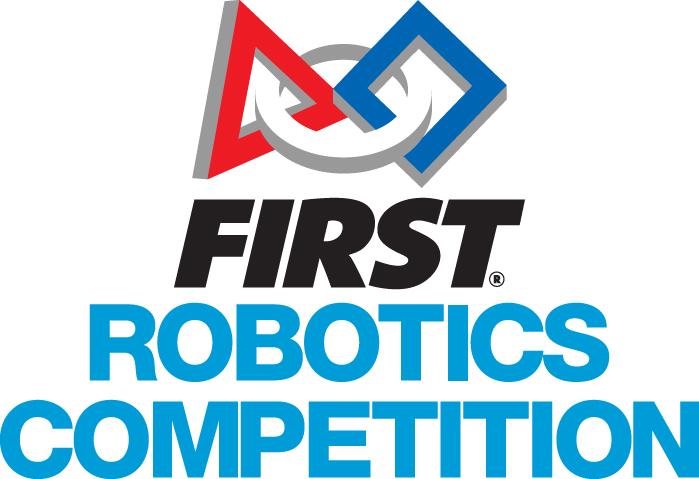 
**Schedule subject to change. All times are estimated based on flow of rounds. See Pit Administration table for updated times.Competition ScheduleCompetition ScheduleActivities ScheduleActivities Schedule(Day 0) – Wednesday – March 15th(Day 0) – Wednesday – March 15th6:00PM-8:00PM5 Team Reps to Load In and Set Up Pits(Day 1) – Thursday – March 16th(Day 1) – Thursday – March 16th(Day 1) – Thursday – March 16th(Day 1) – Thursday – March 16th7:45AM   5 Team Reps to Load In8:30AM   Pits, Machine Shop, Registration and Inspection Open9:00AM-11:00AMLoad-in Ends, Driver’s Meeting, Field Open for Measurement and Calibration11:00AM-12:00PMLunch12:00PM-6:30PMPractice Matches3:00PM – 4:00PMWomen In STEM8:00PM   Pits and Machine Shop Close(Day 2) – Friday – March 17th (Day 2) – Friday – March 17th (Day 2) – Friday – March 17th(Day 2) – Friday – March 17th8:00AM   Pits and Machine Shop Open8:30AM-9:00AMOpening Ceremonies9:00AM-12:00PMQualification Matches12:15PM – 12:45PMFRC Mentor Roundtable12:00PM-1:00PMLunch12:15PM – 12:45PMFRC Mentor Roundtable1:00PM-5:45PMQualification Matches1:00PM – 4:00PMInvited Guest Experience & Pit Tours5:45PM-6:15PMAwards Ceremony~6:30PM**Pits and Machine Shop Close immediately following Awards Ceremony(Day 3) – Saturday – March 18th (Day 3) – Saturday – March 18th (Day 3) – Saturday – March 18th (Day 3) – Saturday – March 18th 8:00AM   Pits and Machine Shop Open8:30AM-9:00AMOpening Ceremonies9:00AM – 1:00PMScholarship Row9:00AM-12:15PM  Qualification Matches9:00AM – 1:00PMScholarship Row12:15PM-12:30PMAlliance Selections9:00AM – 1:00PMFIRST LEGO League & FIRST Tech Challenge Demonstrations12:30PM-1:30PMLunch1:30PM-4:30PM  Playoff Matches & Awards Ceremony6:30PM   Pits Close